КОНКУРСНА ДОКУМЕНТАЦИЈАЈавна набавка добара број 05/2018Услуга набавке авио каратаНа основу чл. 39. и 61. Закона о јавним набавкама („Сл. гласник РС” бр. 124/12, 14/15 и 68/15 у даљем тексту: ЗЈН), чл. 6. Правилника о обавезним елементима конкурсне документације у поступцима јавних набавки и начину доказивања испуњености услова („Сл. гласник РС” бр. 86/2015), Одлуке о покретању поступка јавне набавке број 06-404-786 и Решења о образовању комисије за јавну набавку 06-404-786/1, припремљена је:КОНКУРСНА ДОКУМЕНТАЦИЈАза јавну набавку мале вредности - Услуга набавке авио карата ЈН бр. 05/2018Конкурсна документација садржи:I  ОПШТИ ПОДАЦИ О ЈАВНОЈ НАБАВЦИ	3II  ВРСТА, ТЕХНИЧКЕ КАРАКТЕРИСТИКЕ (СПЕЦИФИКАЦИЈЕ), КВАЛИТЕТ, КОЛИЧИНА И ОПИС ДОБАРА, РАДОВА ИЛИ УСЛУГА, НАЧИН СПРОВОЂЕЊА КОНТРОЛЕ И ОБЕЗБЕЂИВАЊА ГАРАНЦИЈЕ КВАЛИТЕТА, РОК ИЗВРШЕЊА ИЛИ ИСПОРУКЕ ДОБАРА, ЕВЕНТУАЛНЕ ДОДАТНЕ УСЛУГЕ И СЛ.	4III  УСЛОВИ ЗА УЧЕШЋЕ У ПОСТУПКУ ЈАВНЕ НАБАВКЕ ИЗ ЧЛ. 75. ЗЈН И УПУТСТВО КАКО СЕ ДОКАЗУЈЕ ИСПУЊЕНОСТ ТИХ УСЛОВА	6IV КРИТЕРИЈУМ ЗА ИЗБОР НАЈПОВОЉНИЈЕ ПОНУДЕ	10V ОБРАЦИ КОЈИ ЧИНЕ САСТАВНИ ДЕО ПОНУДЕ	12ОБРАЗАЦ ПОНУДЕ	13ОБРАЗАЦ ИЗЈАВЕ О ПОШТОВАЊУ ОБАВЕЗА КОЈЕ ПРОИЗИЛАЗЕ ИЗ ВАЖЕЋИХ ПРОПИСА	17ОБРАЗАЦ ТРОШКОВА ПРИПРЕМЕ ПОНУДЕ	18ОБРАЗАЦ ИЗЈАВЕ О НЕЗАВИСНОЈ ПОНУДИ	19ОБРАЗАЦ ИЗЈАВЕ ПОНУЂАЧА О ИСПУЊЕНОСТИ ОБАВЕЗНИХ УСЛОВА ЗА УЧЕШЋЕ У ПОСТУПКУ ЈАВНЕ НАБАВКЕ- ЧЛАН 75. ЗЈН	20ОБРАЗАЦ ИЗЈАВЕ ПОДИЗВОЂАЧА  О ИСПУЊЕНОСТИ ОБАВЕЗНИХ УСЛОВА ЗА УЧЕШЋЕ У ПОСТУПКУ ЈАВНЕ НАБАВКЕ -  ЧЛ. 75. ЗЈН	21МЕНИЧНО ОВЛАШЋЕЊЕ – ПИСМО	22ОБРАЗАЦ ИЗЈАВЕ О ЧЛАНСТВУ У IATA   (The International Air Transport Association)	24VI МОДЕЛ УГОВОРА	25VII УПУТСТВО ПОНУЂАЧИМА КАКО ДА САЧИНЕ ПОНУДУ	29Конкурсна документација садржи укупно 36 странa.I  ОПШТИ ПОДАЦИ О ЈАВНОЈ НАБАВЦИ1. Предмет јавне набавкеПредмет јавне набавке бр. 05/2018 су услуге –Услуга набавке авио карата– Услуге авио-превоза: 60400000-22. Подаци о наручиоцуНаручилац: Републички завод за статиситкуАдреса: Милана Ракића 5 Интернет страница: www.stat.gov.rs 3. Врста поступка јавне набавкеПредметна јавна набавка се спроводи у поступку јавне набавке мале вредности у складу са Законом и подзаконским актима којима се уређују јавне набавке.4. ПартијеПредметна јавна набавка није обликована по партијама.5. Напомена уколико је у питању резервисана јавна набавкаНе спроводи се резервисана јавна набавка.6. Контакт (лице или служба) Лице (или служба) за контакт: Младен Величковић, Одељење за правне и кадровске послове.Е - mail адреса (или број факса): mladen.velickovic@stat.gov.rsII  ВРСТА, ТЕХНИЧКЕ КАРАКТЕРИСТИКЕ (СПЕЦИФИКАЦИЈЕ), КВАЛИТЕТ, КОЛИЧИНА И ОПИС ДОБАРА, РАДОВА ИЛИ УСЛУГА, НАЧИН СПРОВОЂЕЊА КОНТРОЛЕ И ОБЕЗБЕЂИВАЊА ГАРАНЦИЈЕ КВАЛИТЕТА, РОК ИЗВРШЕЊА ИЛИ ИСПОРУКЕ ДОБАРА, ЕВЕНТУАЛНЕ ДОДАТНЕ УСЛУГЕ И СЛ.Предмет јавне набавке је услуга набавке авио карата. Обавеза изабраног понуђача је да за потребе Наручиоца и по налогу Наручиоца, обезбеђује авио карте за све локације (дестинације) наведене у Табели дестинација као и за дестинације за које се Наручиоцу укаже потреба у вршењу послова из његове надлежности.Изабрани понуђач се обавезује да понуди економски најповољнија решења при набавкама авио карата, као и најбоље везе са најбржом следећом конекцијом. Време чекања при преседању треба да буде у распону: не краће од 2 сата и не дуже од 4 сата.Понуђач се обавезује да ће за сваки конкретан писани захтев Наручиоца доставити више опција (најмање три) за авио превоз за тражену дестинацију од више различитих авио превозника. Уколико се не достави више опција, неопходно је доставити образложење у писаном облику.Понуђач се обавезује да Наручиоцу да информације о условима отказа (трошковима), које је прописао крајњи извршилац услуге односно компанија -  авио превозник, а Наручилац задржава право да откаже резервацију авио карата у складу са условима крајњег извршиоца услуге.Изабрани понуђач се обавезује да обезбеди авио карте по најповољнијим ценама у датом моменту на тржишту. Понуђач се обавезује да за сваки конкретан писани захтев за тражену дестинацију Наручиоца изврши избор најповољнијег авио превозника.  Цена повратне авио карте не може бити већа од цене утврђене важећим Ценовником авио превозника у време вршења резервације.Авио карте морају бити обезбеђене у року који не може бити дужи од 24 сата од момента кад понуђач прими захтев Наручиоца (упућен путем поште, e-maila, телефаксом) и у овом року понуђач је дужан да авио карте и достави Наручиоцу.Понуђач се обавезује да ће одмах поступити по евентуалним примедбама Наручиоца у погледу недостатка на име квалитета и цене за пружене услуге.Понуђач може, уз сагласност Наручиоца набављати услуге LOW COST компанија, у ком случају прихвата да, уколико је потребно, набавку изврши сопственим средствима која ће Наручилац рефундирати. Наручилац за све време трајања уговора по предметној набавци, задржава право да врши проверу цена коштања авио карата на тржишту. Уколико приликом провере цена утврди да постоје већа одступања у ценама авио карата које предлаже Понуђач и ценама авио карата на тржишту за одређену дестинацију, Наручилац задржава право да захтева од Понуђача да му обезбеди повољнију цену авио карте коју је пронашао за ту дестинацију. У Табели дестинације наведене су дестинације за које је потребно вршити услуге. Понуђач је у обавези да за  сваку дестинацију  наведе место преседања (уколико је за тај лет предвиђено преседање), укупно време чекања следећег авио превоза приликом преседања и укупно време трајања лета у једном правцу. Напомене: Уколико је за лет предвиђено преседање, у рубрику „Укупно време трајања лета у једном правцу“ уписује се трајање лета не рачунајући време чекања приликом преседања.У случају да је потребно извршити услугу превоза на службеном путу у иностранство за дестинације које нису наведене у Табели дестинација, услуга се врши на основу захтева и сагласности Наручиоца.Наручилац задржава право да промени датум поласка и одласка у складу са потребама, као и да одустане од лета наведеног у Табели, уколико дође до промена у предвиђеним службеним путовањима.III  УСЛОВИ ЗА УЧЕШЋЕ У ПОСТУПКУ ЈАВНЕ НАБАВКЕ ИЗ ЧЛ. 75. ЗЈН И УПУТСТВО КАКО СЕ ДОКАЗУЈЕ ИСПУЊЕНОСТ ТИХ УСЛОВАПраво на учешће у поступку предметне јавне набавке има понуђач који испуњава обавезне услове за учешће, дефинисане чланом 75. ЗЈН и то:Право на учешће у поступку предметне јавне набавке има понуђач који испуњава додатне услове за учешће, регулисане чланом 76. ЗЈН и то:Уколико понуђач подноси понуду са подизвођачем, у складу са чланом 80. ЗЈН, подизвођач мора да испуњава обавезне услове из члана 75. став 1. тач. 1) до 5) ЗЈН. У том случају понуђач је дужан да за подизвођача достави ИЗЈАВУ подизвођача (Образац 6. у поглављу V ове конкурсне документације), потписану од стране овлашћеног лица подизвођача и оверену печатом. Уколико понуду подноси група понуђача, сваки понуђач из групе понуђача мора да испуни обавезне услове из члана 75. став 1. тач. 1) до 5) ЗЈН. У том случају ИЗЈАВА (Образац 5. у поглављу V ове конкурсне документације), мора бити потписана од стране овлашћеног лица сваког понуђача из групе понуђача и оверена печатом. Понуђач је дужан да без одлагања писмено обавести наручиоца о било којој промени у вези са испуњеношћу услова из поступка јавне набавке, која наступи до доношења одлуке, односно закључења уговора, односно током важења уговора о јавној набавци и да је документује на прописани начин.Наручилац може пре доношења одлуке о додели уговора да затражи од понуђача, чија је понуда оцењена као најповољнија, да достави копију доказа о испуњености услова, а може и да затражи на увид оригинал или оверену копију свих или појединих доказа о испуњености услова. Ако понуђач у остављеном, примереном року који не може бити краћи од пет дана, не достави тражене доказе, наручилац ће његову понуду одбити као неприхватљиву. Уколико наручилац буде захтевао достављање доказа о испуњености обавезних и додатних услова за учешће у поступку предметне јавне набавке (свих или појединих доказа о испуњености услова), понуђач ће бити дужан да достави:Чл. 75. ст. 1. тач. 1) ЗЈН, услов под редним бројем 1. наведен у табеларном приказу обавезних услова – Доказ: Правна лица: Извод из регистра Агенције за привредне регистре, односно извод из регистра надлежног привредног суда; Предузетници: Извод из регистра Агенције за привредне регистре,, односно извод из одговарајућег регистра.Чл. 75. ст. 1. тач. 2) ЗЈН, услов под редним бројем 2. наведен у табеларном приказу обавезних услова – Доказ: Правна лица: 1) Извод из казнене евиденције, односно уверењe основног суда на чијем подручју се налази седиште домаћег правног лица, односно седиште представништва или огранка страног правног лица, којим се потврђује да правно лице није осуђивано за кривична дела против привреде, кривична дела против животне средине, кривично дело примања или давања мита, кривично дело преваре.Напомена: Уколико уверење Основног суда не обухвата податке из казнене евиденције за кривична дела која су у надлежности редовног кривичног одељења Вишег суда, потребно је поред уверења Основног суда доставити И УВЕРЕЊЕ ВИШЕГ СУДА на чијем подручју је седиште домаћег правног лица, односно седиште представништва или огранка страног правног лица, којом се потврђује да правно лице није осуђивано за кривична дела против привреде и кривично дело примања мита; 2) Извод из казнене евиденције Посебног одељења за организовани криминал Вишег суда у Београду, којим се потврђује да правно лице није осуђивано за неко од кривичних дела организованог криминала; 3) Извод из казнене евиденције, односно уверење надлежне полицијске управе МУП-а, којим се потврђује да законски заступник понуђача није осуђиван за кривична дела против привреде, кривична дела против животне средине, кривично дело примања или давања мита, кривично дело преваре и неко од кривичних дела организованог криминала (захтев се може поднети према месту рођења или према месту пребивалишта законског заступника). Уколико понуђач има више зсконских заступника дужан је да достави доказ за сваког од њих.  Предузетници и физичка лица: Извод из казнене евиденције, односно уверење надлежне полицијске управе МУП-а, којим се потврђује да није осуђиван за неко од кривичних дела као члан организоване криминалне групе, да није осуђиван за кривична дела против привреде, кривична дела против животне средине, кривично дело примања или давања мита, кривично дело преваре (захтев се може поднети према месту рођења или према месту пребивалишта).Докази не могу бити старији од два месеца пре отварања понуда.Чл. 75. ст. 1. тач. 4) ЗЈН, услов под редним бројем 3. наведен у табеларном приказу обавезних услова  - Доказ:  Уверење Пореске управе Министарства финансија да је измирио доспеле порезе и доприносе и уверење надлежне управе локалне самоуправе да је измирио обавезе по основу изворних локалних јавних прихода или потврду надлежног органа да се понуђач налази у поступку приватизације. Докази не могу бити старији од два месеца пре отварања понуда.Понуђачи који су регистровани у Регистру понуђача који води Агенција за привредне регистре не достављају доказе о испуњености услова из члана 75. став 1. тачке 1) до 4) ЗЈН, сходно чл. 78. ЗЈН.Понуђач није дужан да доставља доказе који су јавно доступни на интернет страницама надлежних органа.Уколико је доказ о испуњености услова електронски документ, понуђач доставља копију електронског документа у писаном облику, у складу са законом којим се уређује електронски документ.Ако се у држави у којој понуђач има седиште не издају тражени докази, понуђач може, уместо доказа, приложити своју писану изјаву, дату под кривичном и материјалном одговорношћу оверену пред судским или управним органом, јавним бележником или другим надлежним органом те државе.Ако понуђач има седиште у другој држави, наручилац може да провери да ли су документи којима понуђач доказује испуњеност тражених услова издати од стране надлежних органа те државе.IV КРИТЕРИЈУМ ЗА ИЗБОР НАЈПОВОЉНИЈЕ ПОНУДЕКритеријум за доделу уговора: Избор најповољније понуде ће се извршити применом критеријума „Економски најповољнија понуда“. Оцењивање, рангирање и избор најповољнијег понуђача извршиће Комисија за јавну набавку Наручиоца на основу следећих елемената критеријума, којима се додељују пондери, чији укупан збир износи 100 и то:Методологија за доделу пондера за сваки елемент критеријума: 1. Елемент критеријума – понуђена цена услуге посредовања при куповини авио карата носи највећи број пондера - 40 пондера.Критеријум оцењивања: Понуђена цена изражена у динарима без ПДВ-а (податак из Обрасца 1-Опис предмета набавке).Начин бодовања: Рангирање понуда се врши према формули: БП= (Мбп/Бпп) х Кпц, односно  Број пондера = (максималан број пондера/број прихватљивих понуда) х коефицијент понуђене цене. Коефицијент понуђене цене је у обрнутој пропорцији и размери 1 до броја прихватљивих понуда, при чему понуда са најнижом ценом добија максималан коефицијент понуђене цене и максималан број пондера, а остале понуде добијају опадајуће вредности коефицијента понуђене цене до броја 1, с тим што понуда са највишом ценом добија коефицијент 1.Уколико две или више понуда имају исту понуђену цену, тада свака од понуда са истом ценом добија исти коефицијент понуђене цене који је једнак просеку коефицијената које би те понуде добиле да нису једнаке по цени.Понуђач не може понудити цену која износи мање од 1,00 динара. 2. Елемент критеријума – Рок извршења резервације (податак из обрасца 1- Опис предмета набавке) носи 30  пондера  Критеријум оцењивања: Понуђен рок у коме ће Понуђач извршити резервацију авио карата, с тим што период за резервацију авио карата не може бити краћи од 30 минута, нити дужи од 24 часа.Начин бодовања: Рангирање понуда се врши према формули: БП= (Мбп/Бпп) х Кпр, односно  Број пондера = (максималан број пондера/број прихватљивих понуда) х коефицијент понуђеног рока. Коефицијент понуђеног рока је у обрнутој пропорцији и размери 1 до броја прихватљивих понуда, при чему понуда са најкраћим роком добија максималан коефицијент понуђеног рока и максималан број пондера, а остале понуде добијају опадајуће вредности коефицијента понуђеног рока до броја 1, с тим што понуда са најдужим роком извршења резервације добија коефицијент 1.Уколико две или више понуда имају исти понуђени рок извршења резервације, тада свака понуда са истим понуђеним роком добија исти коефицијент понуђеног рока који је једнак просеку коефицијената које би те понуде добиле да нису једнаке по року.3. Елемент критеријума – Чланство у IATA   (The International Air Transport Association) носи 30 пондера (податак из Обрасца 8 - Изјава о чланству у IATA).Начин бодовања:  Понуда понуђача који је члан поменуте организације добија максималан број пондера за овај елемент критеријума - 30 пондера, а понуда понуђача који није члан горе поменуте организације добија 0 пондера.Елементи критеријума, односно начин на основу којих ће наручилац извршити доделу уговора у ситуацији када постоје две или више понуда са једнаким бројем пондера или истом понуђеном ценом Уколико једна или више понуда имају исти број пондера, као најповољнија биће изабрана понуда оног понуђача који је понудио дужи рок плаћања с тим да понуђени рок плаћања не може бити краћи од 10 дана, нити  дужи од 45 дана.Уколико две или више понуда имају исти број пондера и исти рок плаћања, као најповољнија биће изабрана понуда оног понуђача који је понудио краће укупно време трајања лета у једном правцу. Уколико две или више понуда имају исти број пондера, исти рок плаћања и исто укупно време трајања лета у једном правцу, као најповољнија биће изабрана понуда која се извуче путем жребања.Наручилац ће писмено обавестити све понуђаче који су поднели понуде о датуму када ће се одржати извлачење путем жреба. Жребом ће бити обухваћене само оне понуде које имају једнак број пондера, исти рок плаћања и исто укупно време трајања лета у једном правцу. Извлачење путем жреба Наручилац ће извршити јавно, у присуству понуђача, и то тако што ће називе понуђача исписати на одвојеним папирима, који су исте величине и боје, те ће све те папире ставити у провидну кутију одакле ће извући само један папир. Понуђачу чији назив буде на извученом папиру ће бити додељен уговор. Понуђачима који не присуствују овом поступку, наручилац ће доставити записник извлачења путем жреба.V ОБРАЦИ КОЈИ ЧИНЕ САСТАВНИ ДЕО ПОНУДЕСаставни део понуде чине следећи обрасци:Образац понуде (Образац 1);Образац изјаве о поштовању обавеза које произилазе из важећих прописа (Образац 2)Образац трошкова припреме понуде (Образац 3); Образац изјаве о независној понуди (Образац 4);Образац изјаве понуђача о испуњености услова за учешће у поступку јавне набавке - чл. 75. ЗЈН, наведених овом конурсном докумнтацијом, (Образац 5);Образац изјаве подизвођача о испуњености услова за учешће у поступку јавне набавке  - чл. 75. ЗЈН, наведених овом конкурсном документацијом (Образац 6).Образац меничног овлашћења (Образац 7)Образац изјаве о чланству у IATA (Образац 8)(ОБРАЗАЦ 1)ОБРАЗАЦ ПОНУДЕПонуда бр ________________ од __________________ за јавну набавку услуга, ЈН број 05/20181)ОПШТИ ПОДАЦИ О ПОНУЂАЧУ2) ПОНУДУ ПОДНОСИ: Напомена: заокружити начин подношења понуде и уписати податке о подизвођачу, уколико се понуда подноси са подизвођачем, односно податке о свим учесницима заједничке понуде, уколико понуду подноси група понуђача3) ПОДАЦИ О ПОДИЗВОЂАЧУ Напомена: Табелу „Подаци о подизвођачу“ попуњавају само они понуђачи који подносе  понуду са подизвођачем, а уколико има већи број подизвођача од места предвиђених у табели, потребно је да се наведени образац копира у довољном броју примерака, да се попуни и достави за сваког подизвођача.4) ПОДАЦИ О УЧЕСНИКУ  У ЗАЈЕДНИЧКОЈ ПОНУДИНапомена: Табелу „Подаци о учеснику у заједничкој понуди“ попуњавају само они понуђачи који подносе заједничку понуду, а уколико има већи број учесника у заједничкој понуди од места предвиђених у табели, потребно је да се наведени образац копира у довољном броју примерака, да се попуни и достави за сваког понуђача који је учесник у заједничкој понуди.5) ОПИС ПРЕДМЕТА НАБАВКЕ Датум 					              Понуђач    М.П. _____________________________			________________________________Напомене: Образац понуде понуђач мора да попуни, овери печатом и потпише, чиме потврђује да су тачни подаци који су у обрасцу понуде наведени. Уколико понуђачи подносе заједничку понуду, група понуђача може да се определи да образац понуде потписују и печатом оверавају сви понуђачи из групе понуђача или група понуђача може да одреди једног понуђача из групе који ће попунити, потписати и печатом оверити образац понуде.Уколико је предмет јавне набавке обликован у више партија, понуђачи ће попуњавати образац понуде за сваку партију посебно. (ОБРАЗАЦ 2)ОБРАЗАЦ ИЗЈАВЕ О ПОШТОВАЊУ ОБАВЕЗА КОЈЕ ПРОИЗИЛАЗЕ ИЗ ВАЖЕЋИХ ПРОПИСАУ складу са чланом 75. став 2 Закона _____________________________ [навести назив понуђача],  дајеИЗЈАВУ Под пуном материјалном и кривичном одговорношћу потврђујем да сам поштовао обавезе које произилазе из важећих прописа о заштити на раду, запошљавању и условима рада, заштити животне средине и да немам забрану обављања делатности која је на снази у време подношења понуде у поступку јавне набавке услуга- набавке авио карата, број ЈН 05/2018.(ОБРАЗАЦ 3) ОБРАЗАЦ ТРОШКОВА ПРИПРЕМЕ ПОНУДЕУ складу са чланом 88. став 1. ЗЈН, понуђач ____________________ [навести назив понуђача], доставља укупан износ и структуру трошкова припремања понуде, како следи у табели:Трошкове припреме и подношења понуде сноси искључиво понуђач и не може тражити од наручиоца накнаду трошкова.Ако је поступак јавне набавке обустављен из разлога који су на страни наручиоца, наручилац је дужан да понуђачу надокнади трошкове израде узорка или модела, ако су израђени у складу са техничким спецификацијама наручиоца и трошкове прибављања средства обезбеђења, под условом да је понуђач тражио накнаду тих трошкова у својој понуди.Напомена: достављање овог обрасца није обавезно. (ОБРАЗАЦ 4)ОБРАЗАЦ ИЗЈАВЕ О НЕЗАВИСНОЈ ПОНУДИУ складу са чланом 26. ЗЈН, ________________________________________ [навести назив понуђача], даје: ИЗЈАВУ О НЕЗАВИСНОЈ ПОНУДИПод пуном материјалном и кривичном одговорношћу потврђујем да сам понуду у поступку јавне набавке услуга, бр. 05/2018, поднео независно, без договора са другим понуђачима или заинтересованим лицима.Напомена: у случају постојања основане сумње у истинитост изјаве о независној понуди, наручулац ће одмах обавестити организацију надлежну за заштиту конкуренције. Организација надлежна за заштиту конкуренције, може понуђачу, односно заинтересованом лицу изрећи меру забране учешћа у поступку јавне набавке ако утврди да је понуђач, односно заинтересовано лице повредило конкуренцију у поступку јавне набавке у смислу ЗЈН којим се уређује заштита конкуренције. Мера забране учешћа у поступку јавне набавке може трајати до две године. Повреда конкуренције представља негативну референцу, у смислу члана 82. став 1. тачка 2) ЗЈН.Уколико понуду подноси група понуђача, Изјава мора бити потписана од стране овлашћеног лица сваког понуђача из групе понуђача и оверена печатом.(ОБРАЗАЦ 5)ОБРАЗАЦ ИЗЈАВЕ ПОНУЂАЧА О ИСПУЊЕНОСТИ ОБАВЕЗНИХ УСЛОВА ЗА УЧЕШЋЕ У ПОСТУПКУ ЈАВНЕ НАБАВКЕ- ЧЛАН 75. ЗЈНПод пуном материјалном и кривичном одговорношћу, као заступник понуђача, дајем следећу				И З Ј А В УПонуђач  _____________________________________________[навести назив понуђача] у поступку јавне набавке услуга број 05/2018, испуњава све услове из чл. 75. ЗЈН, односно услове дефинисане конкурсном документацијом за предметну јавну набавку, и то:Понуђач је регистрован код надлежног органа, односно уписан у одговарајући регистар (чл. 75. ст. 1. тач. 1) ЗЈН);Понуђач и његов законски заступник нису осуђивани за неко од кривичних дела као члан организоване криминалне групе, да нису осуђивани за кривична дела против привреде, кривична дела против животне средине, кривично дело примања или давања мита, кривично дело преваре (чл. 75. ст. 1. тач. 2) ЗЈН);Понуђач је измирио доспеле порезе, доприносе и друге јавне дажбине у складу са прописима Републике Србије (или стране државе када има седиште на њеној територији) (чл. 75. ст. 1. тач. 4) ЗЈН);Напомена: Уколико понуду подноси група понуђача, Изјава мора бити потписана од стране овлашћеног лица сваког понуђача из групе понуђача и оверена печатом, на који начин сваки понуђач из групе понуђача изјављује да испуњава обавезне услове из члана 75. став 1. тач. 1) до 4) ЗЈН, а да додатне услове испуњавају заједно. (ОБРАЗАЦ 6)ОБРАЗАЦ ИЗЈАВЕ ПОДИЗВОЂАЧА  О ИСПУЊЕНОСТИ ОБАВЕЗНИХ УСЛОВА ЗА УЧЕШЋЕ У ПОСТУПКУ ЈАВНЕ НАБАВКЕ -  ЧЛ. 75. ЗЈНПод пуном материјалном и кривичном одговорношћу, као заступник подизвођача, дајем следећу				И З Ј А В УПодизвођач  _____________________________________________[навести назив подизвођача] у поступку јавне набавке услуга број 05/2018, испуњава све услове из чл. 75. ЗЈН, односно услове дефинисане конкурсном документацијом за предметну јавну набавку, и то:Подизвођач је регистрован код надлежног органа, односно уписан у одговарајући регистар (чл. 75. ст. 1. тач. 1) ЗЈН);Подизвођач и његов законски заступник нису осуђивани за неко од кривичних дела као члан организоване криминалне групе, да нису осуђивани за кривична дела против привреде, кривична дела против животне средине, кривично дело примања или давања мита, кривично дело преваре (чл. 75. ст. 1. тач. 2) ЗЈН);Подизвођач је измирио доспеле порезе, доприносе и друге јавне дажбине у складу са прописима Републике Србије (или стране државе када има седиште на њеној територији) (чл. 75. ст. 1. тач. 4) ЗЈН);Напомена: Уколико понуђач подноси понуду са подизвођачем, Изјава мора бити потписана од стране овлашћеног лица подизвођача и оверена печатом. (ОБРАЗАЦ 7)МЕНИЧНО ОВЛАШЋЕЊЕ – ПИСМОИЗДАЈЕМЕНИЧНО ОВЛАШЋЕЊЕ – ПИСМОза добро извршење посла-за корисника бланко сопствене менице - КОРИСНИК: Републички завод за статистику (Менични поверилац)Седиште:       Београд, Милана Ракића 5Менични дужник предаје Меничном повериоцу једну бланко сопствену меницу, серијског броја: ______________ која је безусловна, платива на први позив и без додатних услова за исплату. Меница и менично овлашћење се издају као rаранција за добро извршење посла у јавној набавци мале вредности за набавку услуга набавке авио карата, редни број јавне набавке 05/2018. Меница и менично овлашћење се издају са роком важности који је најмање 15 (петнаест) дана дужи од дана за коначно извршење уговора. Менични дужник је сагласан да Менични поверилац може попунити меницу на коју се односи менично овлашћење на износ од __________ динара (словима: _________________________________________) без ПДВ-а, што представља 10% од вредности уговора без ПДВ-а.Менични дужник овим изричито овлашћује банку код којих има отворен рачун да безусловно и неопозиво, без трошкова и вансудски изрше наплату на терет свих рачуна Меничног дужника код те банке, односно овлашћује ову банку да поднете налоге за наплату заведу у евиденцију редоследа чекања због евентуалног недостатка средстава на рачуну или због обавеза поштовања редоследа наплате са рачуна утврђеног Законом о платном промету и прописима донетим на основу тог закона.Меница и менично овлашћење су важећи и у случају да у периоду важења уговора дође до промене лица овлашћених за заступање, лица овлашћених за располагање средствима са рачуна Меничног дужника, промене пословног имена, седишта, промене печата, статусних промена, оснивања нових правних субјеката од Меничног дужника и других промена које су од значаја за платни промет. Менични дужник се одриче права на повлачење овог овлашћења, на опозив овог овлашћења, на стављање приговора на задужење по овом основу за наплату, на сторнирање задужења по овом основу за наплату. Меница је потписана од стране овлашћеног лица за заступање ___________________________________ (име и презиме) чији се потпис налази у картону депонованих потписа код наведене банке.Ово овлашћење је сачињено у два истоветна примерка, од којих један за Меничног дужника, а један за Меничног повериоца.(ОБРАЗАЦ 8)ОБРАЗАЦ ИЗЈАВЕ О ЧЛАНСТВУ У IATA   (The International Air Transport Association)ИЗЈАВА Изјављујемо, под пуном материјалном и кривичном одговорношћу, да смо пре подношења позива за достављање понуде за јавну набавку мале вредности – услуге набавке авио карата, број ЈН 05/2018, стекли статус члана IATA  (The International Air Transport Association).Као доказ да смо стекли статус члана поменуте организације, у прилогу достављамо фотокопију уговора/споразума/сертификата о чланству.VI МОДЕЛ УГОВОРАУГОВОР О ЈАВНОЈ НАБАВЦИ УСЛУГАНабавка авио каратаЗакључен између:Републичког завода за статистику, Милана Ракића 5, Београд, ПИБ: 102187054, матични број: 07004630, број рачуна 840-1620-21, који се води код Трезора Републике Србије, телефон 011/241-29-22, кога заступа директор Миладин Ковачевић (у даљем тексту Корисник услуге)и  _______________________, адреса ___________________, град______________, ПИБ: _____________, матични број: ____________, број рачуна ______________ код банке _________________, телефон: __________________, кога заступа ___________________, директор (у даљем тексту Пружалац услуге)Члан 1.Уговорне стране констатују да се овај Уговор закључује на основу спроведног поступка јавне набавке услуга- набавке авио карата, број ЈН 05/2018. Пружалац услуге је доставио (самостално/заједничку/са подизвођачем) понуду број  ___________ (попуњава Наручилац) која је саставни део овог Уговора.Корисник услуге је Одлуком о додели уговора број __________ доделио уговор за набавку услуге авио карата Пружаоцу услуге.Члан 2.Предмет овог уговора је услуга набавке авио карата, у свему према прихваћеној Понуди број: ______________ од ________________ (у даљем тексту: Понуда) и техничким карактеристикама из конкурсне документације јавне набавке мале вредности 05/2018 које чине саставни део овог уговора.Члан 3.Укупна вредност овог уговора износи _____________ динара без ПДВ-а, која обухвата цену услуга посредовања  и цену авио карата са урачунатим пратећим трошковима.Јединична цена услуга посредовања без ПДВ-а је _______________ динара и словима (____________________) динара. Цена услуга посредовања је фиксна и не може се мењати за све време важења овог уговора.Пружалац услуге је дужан да Наручиоцу достави спецификацију структуре цена, доказиву на основу рачуна, ценовника, улазне фактуре и слично.Члан 4.Пружалац услуга је дужан да рачун за извршене услуге сачини у складу са наруџбином Корисника услуга и понудом из члана 2. Уговора.Члан 5.Корисник услуга је дужан да плаћање по рачуну из члана 4. овог Уговора изврши Пружаоцу услуга  на његов рачун, у року прецизираном у Понуди, а који рок се рачуна почев од дана пријема исправног рачуна са пратећом документацијом за плаћање.Корисник услуга задржава право да динамику уплате средстава усклађује са могућностима извршења буџета Републике Србије.Уколико пословна политика авио или другог превозника захтева плаћање непосредно по извршеној резервацији, плаћање у року краћем од рока прецизираног у Понуди, или плаћање електронским путем, Пружалац услуга плаћање врши авансно, сопственим средствима.Члан 6.Уговорне стране су дужне да непосредно по закључењу уговора узајамно размене писана обавештења о представницима уговорних страна задуженим за комуникацију у вези са извршењем овог уговора (имена, е- mail и бројеве телефона представника).Корисник услуга се обавезује да предметне услуге наручује преко свог представника (у даљем тексту: представник Корисника услуга) у штампаној форми или електронском поштом. Представник Корисника услуга врши наруџбину резервације авио карата тако што Пружаоцу услуга упућује позив писано или електронском поштом, да достави најмање три понуде за резервацију карте, осим уколико не постоји могућност давања више понуда. У позиву који упућује Пружаоцу услуга, представник Корисника услуга опредељује број понуда које Пружалац услуга треба да достави за захтевану дестинацију. И без посебног захтева Корисника услуга, понуде увек укључују и превоз low cost компанијама, уколико такав превоз постоји из Србије или са неког одредишта у земљама у окружењу. У захтеву за достављање понуда Корисник услуга може додатно определити услове путовања као што су: оквирно време поласка и време доласка, број преседања и време чекања на conection fly.Пружалац услуга је дужан да тражене понуде достави у року који је навео у Понуди упућеној у поступку јавне набавке, с тим да се ово време продужава ако Корисник услуга тражи достављање више од 3 понуде и то по 5 минута за овакву понуду.Представник Корисника услуга, уколико провером цена на тржишту (на интернету и сл.) утврди да се набавка карата може извршити по повољнијој цени, неће дати сагласност на понуду, већ је дужан да Пружаоцу услуга достави у штампаној форми или електронском поштом обавештење о повољнијој цени, како би Пружалац услуга извршио резервацију карата по тој цени.Пружалац услуга је дужан да при набавци (резервисању) авио карата поступа у складу с пажњом доброг стручњака и да обезбеди авио карте по најповољнијим ценама у датом моменту на тржишту.Члан 7.Пружалац услуга се обавезују да превозне и друге документе достави кориснику услуга у року од 24 часа од момента пријема сагланости представника корисника.У изузетним случајевима представници обе уговорне стране могу договорити преузимање превозних и других докумената о предметним услугама у просторијама Пружаоца услуга, односно на другом месту.Представник Корисника услуга својим потписом оверава пријем превозних и других докумената о предметним услугама.Члан 8.Пружалац услуга је одговоран Кориснику услуга за штету у случају да је до неизвршења уговорених обавеза дошло његовом кривицом.Евентуални захтеви Корисника услуга за повраћај средстава у вези са пружањем услуга, као и случајеви када услед објективних разлога (затворени аеродроми, отказани летови и сл.) Корисник услуга није могао користити услуге, уговорне стране ће решавати споразумно, сходно важећим прописима који регулишу ову област и општим условима превозника. Члан 9.Средство обезбеђења за добро извршење посла је бланко соло меница са одговарајућим меничним овлашћењем, доказом о регистрацији менице и копијом картона депонованих потписа.Пружалац услуга је дужан да уз понуду достави попуњено, од стране овлашћеног лица Пружаоца услуга потписано и печатом оверено одговарајуће менично овлашћење и копију важећег картона депонованих потписа.Менично овлашћење потписује овлашћено лице Пружаоца услуга, чије су име и начин потписивања садржани у картону депонованих потписа. Пружалац услуга обавезан је да, на дан потписивања уговора, као средство обезбеђења за добро извршење посла преда Кориснику услуга:бланко соло меницу чији је број наведен у меничном овлашћењу,  потписану од стране овлашћеног лица Пружаоца услуга у складу са картоном  депонованих потписа и оверену печатом;ново менично овлашћење;доказ о регистрацији менице;нову копију картона депонованих потписа, са оригиналном овером од            стране банке Пружаоца услуга, с тим да овера не сме бити старија од 15 дана пре  истека рока за доставу средстава обезбеђења за добро извршење посла.Уколико изабрани Пружалац услуга не обезбеди и не преда Кориснику услуга средство обезбеђења за добро извршење посла на дан потписивања уговора, Корисник услуга задржава право да потпише уговор са следећим најбоље рангираним Понуђачем.Члан 10.Овај уговор производи правно дејство од дана потписивања уговора од стране овлашћених лица обе уговорне стране и важи годину дана од дана закључења уговора.Реализација овог уговора за 2019. годину усклађиваће се са износом средстава опредељених за ове намене Републичком заводу за статистику Законом о буџету Републике Србије за 2019. годину. Утрошком средстава Корисника услуга за предметне услуге у износу одређеном у Одлуци о јавној набавци број 06-404-786 пре истека рока из става 1. овог члана Уговор се раскида, о чему ће Корисник услуга благовремено писмено обавестити Пружаоца услуга.Члан 11.Корисник услуга и Пружалац услуга су сагласни да свака уговорна страна може да откаже уговор о јавној набавци и пре истека рока на који је уговор закључен, под условом да за то постоје оправдани разлози. Разлоге за отказ уговора дужна је да понуди и образложи уговорна страна која отказује уговор.Отказ уговора се сачињава у писаној форми, садржи образложене разлоге за отказивање уговора и отказни рок, а доставља се другој уговорној страни препорученом пошиљком уз повратницу.Отказни рок не може да буде краћи од 30 дана од дана пријема писменог отказа код уговорне стране којој се уговор отказује.Пре достављања отказа, а најдуже до истека отказног рока уговорна страна која отказује уговор дужна је да изврши преузете обавезе.Члан 12.Све евентуалне спорове који настану из или поводом овог уговора уговорне стране ће покушати да реше споразумно, у противном уговара се надлежност Привредног суда у Београду.                                                      Члан 13.Уговорне стране су сагласне да за све што овим уговором није предвиђено, важе одредбе Закона о облигационим односима („Службени лист СФРЈ“, бр. 29/78, 39/85, 45/89 и 57/89 и „Службени лист СРЈ“, бр. 31/93, 22/99, 23/99 и 44/99), важећи прописи, технички нормативи и стандари за предметну услугу. Члан 14.Овај уговор, сачињен је у 4 (четири) истоветна примерка, од којих свака уговорна страна задржава по 2 (два) примерка.VII УПУТСТВО ПОНУЂАЧИМА КАКО ДА САЧИНЕ ПОНУДУ1. ПОДАЦИ О ЈЕЗИКУ НА КОЈЕМ ПОНУДА МОРА ДА БУДЕ САСТАВЉЕНАПонуђач подноси понуду на српском језику. Сви подаци из понуде морају бити читко попуњени хемијском оловком, писаћом машином или електронским путем. Није дозвољено попуњавати обрасце графитном оловком.2. НАЧИН ПОДНОШЕЊА ПОНУДАПонуђач понуду подноси непосредно или путем поште у затвореној коверти или кутији, затворену на начин да се приликом отварања понуда може са сигурношћу утврдити да се први пут отвара. На полеђини коверте или на кутији навести назив и адресу понуђача. У случају да понуду подноси група понуђача, на коверти је потребно назначити да се ради о групи понуђача и навести називе и адресу свих учесника у заједничкој понуди.Понуду доставити на адресу: Републички завод за статистику, Милана Ракића 5, 11 000 Београд, са назнаком: ,,Понуда за јавну набавку услуга, ЈН бр. 05/2018 - НЕ ОТВАРАТИ”. Понуда се сматра благовременом уколико је примљена од стране наручиоца до 06.09.2018. године до 10:00 часова. Наручилац ће, по пријему одређене понуде, на коверти, односно кутији у којој се понуда налази, обележити време пријема и евидентирати број и датум понуде према редоследу приспећа. Уколико је понуда достављена непосредно наручилац ће понуђачу предати потврду пријема понуде. У потврди о пријему наручилац ће навести датум и сат пријема понуде. Понуда коју наручилац није примио у року одређеном за подношење понуда, односно која је примљена по истеку дана и сата до којег се могу понуде подносити, сматраће се неблаговременом. Неблаговремену понуду наручилац ће по окончању поступка отварања вратити неотворену понуђачу, са назнаком да је поднета неблаговремено. Понуда мора да садржи оверен и потписан: Образац понуде (Образац 1); Образац изјаве о поштовању обавеза које произилазе из важећих прописа (Образац 2);Образац изјаве о независној понуди (Образац 4);Образац изјаве понуђача о испуњености услова за учешће у поступку јавне набавке - чл. 75. ЗЈН (Образац 5);Образац изјаве подизвођача о испуњености услова за учешће у поступку јавне набавке - чл. 75. ЗЈН (Образац 6), уколико понуђач подноси понуду са подизвођачем;Образац меничног овлашћења (Образац 7)Образац изјаве о чланству у међународним организацијама из области туризма (Образац 8)Модел уговора;3. ПАРТИЈЕПредметна јавна набавка није обликована по партијама4.  ПОНУДА СА ВАРИЈАНТАМАПодношење понуде са варијантама није дозвољено.5. НАЧИН ИЗМЕНЕ, ДОПУНЕ И ОПОЗИВА ПОНУДЕУ року за подношење понуде понуђач може да измени, допуни или опозове своју понуду на начин који је одређен за подношење понуде.Понуђач је дужан да јасно назначи који део понуде мења односно која документа накнадно доставља. Измену, допуну или опозив понуде треба доставити на адресу: Републички завод за статистику, Милана Ракића 5, 11 000 Београд,  са назнаком:„Измена понуде за јавну набавку услуга, ЈН бр. 05/2018 - НЕ ОТВАРАТИ” или„Допуна понуде за јавну набавку услуга, ЈН бр. 05/2018 - НЕ ОТВАРАТИ” или„Опозив понуде за јавну набавку услуга, ЈН бр. 05/2018 - НЕ ОТВАРАТИ”  или„Измена и допуна понуде за јавну набавку услуга, ЈН бр. 05/2018 - НЕ ОТВАРАТИ”.На полеђини коверте или на кутији навести назив и адресу понуђача. У случају да понуду подноси група понуђача, на коверти је потребно назначити да се ради о групи понуђача и навести називе и адресу свих учесника у заједничкој понуди.По истеку рока за подношење понуда понуђач не може да повуче нити да мења своју понуду.6. УЧЕСТВОВАЊЕ У ЗАЈЕДНИЧКОЈ ПОНУДИ ИЛИ КАО ПОДИЗВОЂАЧ Понуђач може да поднесе само једну понуду. Понуђач који је самостално поднео понуду не може истовремено да учествује у заједничкој понуди или као подизвођач, нити исто лице може учествовати у више заједничких понуда.У Обрасцу понуде (Образац 1. у поглављу VI ове конкурсне документације), понуђач наводи на који начин подноси понуду, односно да ли подноси понуду самостално, или као заједничку понуду, или подноси понуду са подизвођачем.7. ПОНУДА СА ПОДИЗВОЂАЧЕМУколико понуђач подноси понуду са подизвођачем дужан је да у Обрасцу понуде (Образац 1. у поглављу V ове конкурсне документације) наведе да понуду подноси са подизвођачем, проценат укупне вредности набавке који ће поверити подизвођачу,  а који не може бити већи од 50%, као и део предмета набавке који ће извршити преко подизвођача. Понуђач у Обрасцу понуде наводи назив и седиште подизвођача, уколико ће делимично извршење набавке поверити подизвођачу. Уколико уговор о јавној набавци буде закључен између наручиоца и понуђача који подноси понуду са подизвођачем, тај подизвођач ће бити наведен и у уговору о јавној набавци. Понуђач је дужан да за подизвођаче достави доказе о испуњености услова који су наведени у поглављу III конкурсне документације, у складу са Упутством како се доказује испуњеност услова (Образац 6. у поглављу V ове конкурсне документације).Понуђач у потпуности одговара наручиоцу за извршење обавеза из поступка јавне набавке, односно извршење уговорних обавеза, без обзира на број подизвођача. Понуђач је дужан да наручиоцу, на његов захтев, омогући приступ код подизвођача, ради утврђивања испуњености тражених услова.8. ЗАЈЕДНИЧКА ПОНУДАПонуду може поднети група понуђача.Уколико понуду подноси група понуђача, саставни део заједничке понуде мора бити споразум којим се понуђачи из групе међусобно и према наручиоцу обавезују на извршење јавне набавке, а који обавезно садржи податке из члана 81. ст. 4. тач. 1)  и 2) ЗЈН и то податке о: члану групе који ће бити носилац посла, односно који ће поднети понуду и који ће заступати групу понуђача пред наручиоцем, опису послова сваког од понуђача из групе понуђача у извршењу уговораГрупа понуђача је дужна да достави све доказе о испуњености услова који су наведени у поглављу III ове конкурсне документације, у складу са Упутством како се доказује испуњеност услова (Образац 5. у поглављу V ове конкурсне документације).Понуђачи из групе понуђача одговарају неограничено солидарно према наручиоцу. Задруга може поднети понуду самостално, у своје име, а за рачун задругара или заједничку понуду у име задругара.Ако задруга подноси понуду у своје име за обавезе из поступка јавне набавке и уговора о јавној набавци одговара задруга и задругари у складу са ЗЈН-ом.Ако задруга подноси заједничку понуду у име задругара за обавезе из поступка јавне набавке и уговора о јавној набавци неограничено солидарно одговарају задругари.9. НАЧИН И УСЛОВИ ПЛАЋАЊА, ГАРАНТНИ РОК, КАО И ДРУГЕ ОКОЛНОСТИ ОД КОЈИХ ЗАВИСИ ПРИХВАТЉИВОСТ  ПОНУДЕ9.1. Захтеви у погледу начина, рока и услова плаћања.Плаћање се врши уплатом на рачун Понуђача.Наручилац ће уговорене доспеле обавезе плаћати према уредно испостављеним фактурама, у року  који не може бити краћи од 10 дана, нити дужи од 45 дана од службеног пријема исправно испостављеног рачуна.Наручилац задржава право да динамику уплате средстава усклађује са могућностима извршења буџета Републике Србије.У случају да Понуђач понуди другачије услове плаћања од наведеног, понуда се одбија. Понуђачу није дозвољено да захтева аванс.9.2. Захтев у погледу рока (испоруке добара, извршења услуге, извођења радова)Испорука уговорене услуге вршиће се сукцесивно, према указаним потребама Наручиоца. Рок испоруке авио карата не може бити дужи од 24 сата од пријема писменог захтева Наручиоца (упућеног путем поште, e-maila, телефаксом).9.3. Захтев у погледу рока важења понудеРок важења понуде не може бити краћи од 60 дана од дана отварања понуда.У случају истека рока важења понуде, наручилац је дужан да у писаном облику затражи од понуђача продужење рока важења понуде.Понуђач који прихвати захтев за продужење рока важења понуде на може мењати понуду.10 .СРЕДСТВО ОБЕЗБЕЂЕЊАСредство обезбеђења за добро извршење посла је бланко соло меница са одговарајућим меничним овлашћењем, доказом о регистрацији менице и копијом картона депонованих потписа.Понуђач је дужан да уз понуду достави попуњено, од стране овлашћеног лица Понуђача потписано и печатом оверено одговарајуће менично овлашћење и копију важећег картона депонованих потписа.Менично овлашћење потписује овлашћено лице Понуђача, чије су име и начин потписивања садржани у картону депонованих потписа. У супротном, понуда ће бити одбијена због битних недостатака.Садржај меничног овлашћења за добро извршење посла дат је у Обрасцу меничног овлашћења – поглавље V конкурсне документације.Понуђач коме је додељен уговор о предметној јавној набавци, обавезан је да, на дан потписивања уговора, као средство обезбеђења за добро извршење посла преда Наручиоцу:бланко соло меницу чији је број наведен у меничном овлашћењу, потписану од стране овлашћеног лица Понуђача у складу са картоном депонованих потписа и оверену печатом;ново менично овлашћење;доказ о регистрацији менице;нову копију картона депонованих потписа, са оригиналном овером од стране банке Понуђача, с тим да овера не сме бити старија од 15 дана пре истека рока за доставу средстава обезбеђења за добро извршење посла.Уколико изабрани Понуђач не обезбеди и не преда Наручиоцу средство обезбеђења за добро извршење посла на дан потписивања уговора, Наручилац задржава право да потпише уговор са следећим најбоље рангираним Понуђачем. 11. ПОДАЦИ О ДРЖАВНОМ ОРГАНУ ИЛИ ОРГАНИЗАЦИЈИ, ОДНОСНО ОРГАНУ ИЛИ СЛУЖБИ ТЕРИТОРИЈАЛНЕ АУТОНОМИЈЕ  ИЛИ ЛОКАЛНЕ САМОУПРАВЕ ГДЕ СЕ МОГУ БЛАГОВРЕМЕНО ДОБИТИ ИСПРАВНИ ПОДАЦИ О ПОРЕСКИМ ОБАВЕЗАМА, ЗАШТИТИ ЖИВОТНЕ СРЕДИНЕ, ЗАШТИТИ ПРИ ЗАПОШЉАВАЊУ, УСЛОВИМА РАДА И СЛ., А КОЈИ СУ ВЕЗАНИ ЗА ИЗВРШЕЊЕ УГОВОРА О ЈАВНОЈ НАБАВЦИ Подаци о пореским обавезама се могу добити у Пореској управи, Министарства финансија.Подаци о заштити животне средине се могу добити у Агенцији за заштиту животне средине и у Министарству пољопривреде и заштите животне средине.Подаци о заштити при запошљавању и условима рада се могу добити у Министарству рада, запошљавања и социјалне политике.12. ВАЛУТА И НАЧИН НА КОЈИ МОРА ДА БУДЕ НАВЕДЕНА И ИЗРАЖЕНА ЦЕНА У ПОНУДИЦена у понуди се исказује у динарима (заокружена на две децимале). Под понуђеном ценом сматра се јединична цена услуге посредовања при куповини авио карте (по особи).Понуђач не може понудити цену која износи мање од 1,00 динара. Цена у понуди мора бити фиксна, те након закључења уговора о јавној набавци цена се не може мењати. Ако је у понуди исказана неуобичајено ниска цена, Наручилац ће поступити у складу са чланом 92. Закона, односно захтеваће детаљно образложење свих њених саставних делова које сматра меродавним.13. ЗАШТИТА ПОВЕРЉИВОСТИ ПОДАТАКА КОЈЕ НАРУЧИЛАЦ СТАВЉА ПОНУЂАЧИМА НА РАСПОЛАГАЊЕ, УКЉУЧУЈУЋИ И ЊИХОВЕ ПОДИЗВОЂАЧЕ Предметна набавка не садржи поверљиве информације које наручилац ставља на располагање.14. ДОДАТНЕ ИНФОРМАЦИЈЕ ИЛИ ПОЈАШЊЕЊА У ВЕЗИ СА ПРИПРЕМАЊЕМ ПОНУДЕЗаинтересовано лице може, у писаном облику путем електронске поште на адресу mladen.velickovic@stat.gov.rs тражити од наручиоца додатне информације или појашњења у вези са припремањем понуде, при чему може да укаже наручиоцу и на евентуално уочене недостатке и неправилности у конкурсној документацији, најкасније 5 дана пре истека рока за подношење понуде. Наручилац ће у року од 3 (три) дана од дана пријема захтева за додатним информацијама или појашњењима конкурсне документације, одговор објавити на Порталу јавних набавки и на својој интернет страници. Додатне информације или појашњења упућују се са напоменом „Захтев за додатним информацијама или појашњењима конкурсне документације, ЈН бр. 05/2018”.Ако наручилац измени или допуни конкурсну документацију 8 или мање дана пре истека рока за подношење понуда, дужан је да продужи рок за подношење понуда и објави обавештење о продужењу рока за подношење понуда. По истеку рока предвиђеног за подношење понуда наручилац не може да мења нити да допуњује конкурсну документацију. Тражење додатних информација или појашњења у вези са припремањем понуде телефоном није дозвољено. Комуникација у поступку јавне набавке врши се искључиво на начин одређен чланом 20. ЗЈН,  и то: - путем електронске поште или поште, као и објављивањем од стране наручиоца на Порталу јавних набавки и на својој интернет страници; - ако је документ из поступка јавне набавке достављен од стране наручиоца или понуђача путем електронске поште, страна која је извршила достављање дужна је да од друге стране захтева да на исти начин потврди пријем тог документа, што је друга страна дужна да то и учини када је то неопходно као доказ да је извршено достављање.15. ДОДАТНА ОБЈАШЊЕЊА ОД ПОНУЂАЧА ПОСЛЕ ОТВАРАЊА ПОНУДА И КОНТРОЛА КОД ПОНУЂАЧА ОДНОСНО ЊЕГОВОГ ПОДИЗВОЂАЧА После отварања понуда наручилац може приликом стручне оцене понуда да у писаном облику захтева од понуђача додатна објашњења која ће му помоћи при прегледу, вредновању и упоређивању понуда, а може да врши контролу (увид) код понуђача, односно његовог подизвођача (члан 93. ЗЈН). Уколико наручилац оцени да су потребна додатна објашњења или је потребно извршити контролу (увид) код понуђача, односно његовог подизвођача, наручилац ће понуђачу оставити примерени рок да поступи по позиву наручиоца, односно да омогући наручиоцу контролу (увид) код понуђача, као и код његовог подизвођача. Наручилац може уз сагласност понуђача да изврши исправке рачунских грешака уочених приликом разматрања понуде по окончаном поступку отварања. У случају разлике између јединичне и укупне цене, меродавна је јединична цена.Ако се понуђач не сагласи са исправком рачунских грешака, наручилац ће његову понуду одбити као неприхватљиву. 16. КОРИШЋЕЊЕ ПАТЕНАТА И ОДГОВОРНОСТ ЗА ПОВРЕДУ ЗАШТИЋЕНИХ ПРАВА ИНТЕЛЕКТУАЛНЕ СВОЈИНЕ ТРЕЋИХ ЛИЦАНакнаду за коришћење патената, као и одговорност за повреду заштићених права интелектуалне својине трећих лица, сноси понуђач.17. НАЧИН И РОК ЗА ПОДНОШЕЊЕ ЗАХТЕВА ЗА ЗАШТИТУ ПРАВА ПОНУЂАЧА СА ДЕТАЉНИМ УПУТСТВОМ О САДРЖИНИ ПОТПУНОГ ЗАХТЕВА Захтев за заштиту права може да поднесе понуђач, односно свако заинтересовано лице које има интерес за доделу уговора у конкретном поступку јавне набавке и који је претрпео или би могао да претрпи штету због поступања наручиоца противно одредбама овог ЗЈН. Захтев за заштиту права подноси се наручиоцу, а копија се истовремено доставља Републичкој комисији за заштиту права у поступцима јавних набавки (у даљем тексту: Републичка комисија). Захтев за заштиту права се доставља наручиоцу непосредно, електронском поштом на e-mail: mladen.velickovic@stat.gov.rs, факсом на број 011/2412-319 или препорученом пошиљком са повратницом на адресу наручиоца.Захтев за заштиту права може се поднети у току целог поступка јавне набавке, против сваке радње наручиоца, осим ако ЗЈН није другачије одређено. О поднетом захтеву за заштиту права наручилац обавештава све учеснике у поступку јавне набавке, односно објављује обавештење о поднетом захтеву на Порталу јавних набавки и на интернет страници наручиоца, најкасније у року од два дана од дана пријема захтева. Захтев за заштиту права којим се оспорава врста поступка, садржина позива за подношење понуда или конкурсне документације сматраће се благовременим ако је примљен од стране наручиоца најкасније три дана пре истека рока за подношење понуда, без обзира на начин достављања и уколико је подносилац захтева у складу са чланом 63. став 2. ЗЈН указао наручиоцу на евентуалне недостатке и неправилности, а наручилац исте није отклонио. Захтев за заштиту права којим се оспоравају радње које наручилац предузме пре истека рока за подношење понуда, а након истека рока из претходног става, сматраће се благовременим уколико је поднет најкасније до истека рока за подношење понуда. После доношења одлуке о додели уговора из чл.108. ЗЈН или одлуке о обустави поступка јавне набавке из чл. 109. ЗЈН, рок за подношење захтева за заштиту права је пет дана од дана објављивања одлуке на Порталу јавних набавки.Захтевом за заштиту права не могу се оспоравати радње наручиоца предузете у поступку јавне набавке ако су подносиоцу захтева били или могли бити познати разлози за његово подношење пре истека рока за подношење понуда, а подносилац захтева га није поднео пре истека тог рока.Ако је у истом поступку јавне набавке поново поднет захтев за заштиту права од стране истог подносиоца захтева, у том захтеву се не могу оспоравати радње наручиоца за које је подносилац захтева знао или могао знати приликом подношења претходног захтева. Захтев за заштиту права не задржава даље активности наручиоца у поступку јавне набавке у складу са одредбама члана 150. овог ЗЈН. Захтев за заштиту права мора да садржи: 1) назив и адресу подносиоца захтева и лице за контакт;2) назив и адресу наручиоца; 3)податке о јавној набавци која је предмет захтева, односно о одлуци наручиоца; 4) повреде прописа којима се уређује поступак јавне набавке;5) чињенице и доказе којима се повреде доказују; 6) потврду о уплати таксе из члана 156. овог ЗЈН;7) потпис подносиоца. Валидан доказ о извршеној уплати таксе, у складу са Упутством о уплати таксе за подношење захтева за заштиту права Републичке комисије, објављеном на сајту Републичке комисије, у смислу члана 151. став 1. тачка 6) ЗЈН, је: 1. Потврда о извршеној уплати таксе из члана 156. ЗЈН која садржи следеће елементе: (1) да буде издата од стране банке и да садржи печат банке; (2) да представља доказ о извршеној уплати таксе, што значи да потврда мора да садржи податак да је налог за уплату таксе, односно налог за пренос средстава реализован, као и датум извршења налога. * Републичка комисија може да изврши увид у одговарајући извод евиденционог рачуна достављеног од стране Министарства финансија – Управе за трезор и на тај начин додатно провери чињеницу да ли је налог за пренос реализован. (3) износ таксе из члана 156. ЗЈН чија се уплата врши - 60.000 динара; (4) број рачуна: 840-30678845-06;(5) шифру плаћања: 153 или 253; (6) позив на број: подаци о броју или ознаци јавне набавке поводом које се подноси захтев за заштиту права;(7) сврха: ЗЗП; Републички завод за статистику, Милана Ракића 5, Београд; јавна набавка ЈН број 03/2017;. (8) корисник: буџет Републике Србије;(9) назив уплатиоца, односно назив подносиоца захтева за заштиту права за којег је извршена уплата таксе; (10) потпис овлашћеног лица банке, или 2. Налог за уплату, први примерак, оверен потписом овлашћеног лица и печатом банке или поште, који садржи и све друге елементе из потврде о извршеној уплати таксе наведене под тачком 1, или 3. Потврда издата од стране Републике Србије, Министарства финансија, Управе за трезор, потписана и оверена печатом, која садржи све елементе из потврде о извршеној уплати таксе из тачке 1, осим оних наведених под (1) и (10), за подносиоце захтева за заштиту права који имају отворен рачун у оквиру припадајућег консолидованог рачуна трезора, а који се води у Управи за трезор (корисници буџетских средстава, корисници средстава организација за обавезно социјално осигурање и други корисници јавних средстава), или4. Потврда издата од стране Народне банке Србије, која садржи све елементе из потврде о извршеној уплати таксе из тачке 1, за подносиоце захтева за заштиту права (банке и други субјекти) који имају отворен рачун код Народне банке Србије у складу са ЗЈН и другим прописом.Поступак заштите права регулисан је одредбама чл. 138. - 166. ЗЈН. 18. РОК У КОЈЕМ ЋЕ УГОВОР БИТИ ЗАКЉУЧЕННаручилац ће донети одлуку о додели уговора у року од 10 дана од дана отварања понуда. Наручилац ће одлуку о додели уговора објавити на Порталу јавних набавки у року од 3 дана од дана доношења.Наручилац ће доставити уговор о јавној набавци понуђачу којем је уговор додељен у року од 8 дана од дана протека рока за подношење захтева за заштиту права. У случају да је поднета само једна понуда и та понуда буде прихватљива, Наручилац ће, сагласно одредби члана 112. став 2. тачка 5. Закона закључити уговор пре истека рока за подношење захтева за заштиту права. У случају да изабрани Понуђач одбије да закључи Уговор о предметној јавној набавци, Наручилац може да закључи Уговор са првим следећим најповољнијим Понуђачем.Понуђачи су дужни да доставе све обрасце који су наведени у оквиру конкурсне документације, на начин одређен конкурсном документацијом, који морају бити уредно попуњени, потписани од стране овлашћеног лица и оверени печатом Понуђача, а све према упутствима која су наведена код сваког појединог обрасца.Наручилац нарочито напомиње да је Понуђач обавезан да попуни у потпуности, потпише и овери печатом Модел уговора, чиме потврђује да прихвата све елементе Модела уговора. У случају подношења заједничке понуде у Моделу уговора морају бити наведени сви чланови групе понуђача, односно сви подизвођачи у случају подношења понуде са учешћем подизвођача. У случају подношења понуде са учешћем подизвођача Модел уговора потписује и оверава печатом Понуђач, а у случају подношења заједничке понуде онај Понуђач који је означен да ће у име свих понуђача потписати Уговор, а све према Споразуму којим се чланови групе међусобно, а према Наручиоцу, обавезују на извршење предметне јавне набавке и који достављају у оквиру понуде.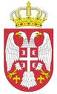 Република СрбијаРепублички завод за статистикуМилана Ракића 5, БеоградРок за достављање понуда06.09.2018. године до 10:00 часоваОтварање понуда06.09.2018. године у 10:30 часоваРедни бројДЕСТИНАЦИЈАОквирни датум поласка и повраткаМесто преседањаУкупно време чекања следећег летаприликомпреседањаУкупно време трајања лета у једном правцу1Валенсија, Шпанија11-15.9.2018.2Валенсија, Шпанија12-15.9.2018.3Луксембург18-22.9.2018.4Скопље, Македонија19-22.9.2018.5Луксембург26-28.9.2018.6Минск, Белорусија2-6.10.2018.7Женева, Швајцарска3-6.10.20188Луксембург10-12.10.2018.ОБАВЕЗНИ УСЛОВИНАЧИН ДОКАЗИВАЊАДа је регистрован код надлежног органа, односно уписан у одговарајући регистар (чл. 75. ст. 1. тач. 1) ЗЈН);Изјава којом понуђач под пуном материјалном и кривичном одговорношћу потврђује да испуњава услове за учешће у поступку јавне набавке из чл. 75. ст. 1. тач. 1) до 4) ЗЈН, дефинисане овом конкурсном документацијом (Образац 5. у поглављу V ове конкурсне документације)Да он и његов законски заступник није осуђиван за неко од кривичних дела као члан организоване криминалне групе, да није осуђиван за кривична дела против привреде, кривична дела против животне средине, кривично дело примања или давања мита, кривично дело преваре (чл. 75. ст. 1. тач. 2) ЗЈН);Изјава којом понуђач под пуном материјалном и кривичном одговорношћу потврђује да испуњава услове за учешће у поступку јавне набавке из чл. 75. ст. 1. тач. 1) до 4) ЗЈН, дефинисане овом конкурсном документацијом (Образац 5. у поглављу V ове конкурсне документације)Да је измирио доспеле порезе, доприносе и друге јавне дажбине у складу са прописима Републике Србије или стране државе када има седиште на њеној територији (чл. 75. ст. 1. тач. 4) ЗЈН);Изјава којом понуђач под пуном материјалном и кривичном одговорношћу потврђује да испуњава услове за учешће у поступку јавне набавке из чл. 75. ст. 1. тач. 1) до 4) ЗЈН, дефинисане овом конкурсном документацијом (Образац 5. у поглављу V ове конкурсне документације)Да има важећу дозволу  надлежног органа за обављање делатности која је предмет јавне набавке ( члан 75. став 1. тачка 5) Закона);Лиценца за обављање услуга превоза у иностранство (Лиценца за обављање послова туристичке организације) коју издаје Регистратор туризма у складу са чланом 51. Закона о туризму („Службени гласник РС“, бр. 36/09, 88/10, 99/11, 93/12 и 84/15) у оригиналу или копијиДа је поштовао обавезе које произлазе из важећих прописа о заштити на раду, запошљавању и условима рада, заштити животне средине, као и да нема забрану обављања делатности која је на снази у време. подношења понуде (чл. 75. ст. 2. ЗЈН).Изјава о поштовању обавеза које произилазе из важећих прописа (Образац 2. у поглављу V ове конкурсне документације)ДОДАТНИ УСЛОВИНАЧИН ДОКАЗИВАЊАПословни капацитет: Да Понуђач има приступ и користи  најмање два од водећих међународних резервационих система  за резервацију авио карата (Amadeus, Galileo, Sabre, Worldspan)Фотокопије уговора закључених са најмање два водећа међународна резервациона система(Amadeus, Galileo, Sabre,Worldspan) или фотокопије потврда издатих од стране овлашћених лица најмање два међународна резервациона системаISO standardi: Да Понуђач  да поседује стандард ISO 9001:2008 за систем управљања квалитетомФотокопија сертификата  ISO 9001: 2008Кадровски капацитет: Да располаже довољним кадровским капацитетом, односно да има најмање 10 запослених лица (стално запослених или радно ангажованих).Копија уговора о раду, односно М образца за запослене, копије уговора (о привременим и повременим пословима, о допунском раду, о делу) о ангажованим лицима1. Понуђена цена посредовања (провизије)40 пондера2. Рок извршења резервације30 пондера3. Чланство у IATA   (The International Air Transport Association)30 пондераНазив понуђача:Адреса понуђача:Матични број понуђача:Порески идентификациони број понуђача (ПИБ):Име особе за контакт:Електронска адреса понуђача (e-mail):Телефон:Телефакс:Број рачуна понуђача и назив банке:Лице овлашћено за потписивање уговораА) САМОСТАЛНО Б) СА ПОДИЗВОЂАЧЕМВ) КАО ЗАЈЕДНИЧКУ ПОНУДУ1)Назив подизвођача:Адреса:Матични број:Порески идентификациони број:Име особе за контакт:Проценат укупне вредности набавке који ће извршити подизвођач:Део предмета набавке који ће извршити подизвођач:2)Назив подизвођача:Адреса:Матични број:Порески идентификациони број:Име особе за контакт:Проценат укупне вредности набавке који ће извршити подизвођач:Део предмета набавке који ће извршити подизвођач:1)Назив учесника у заједничкој понуди:Адреса:Матични број:Порески идентификациони број:Име особе за контакт:2)Назив учесника у заједничкој понуди:Адреса:Матични број:Порески идентификациони број:Име особе за контакт:3)Назив учесника у заједничкој понуди:Адреса:Матични број:Порески идентификациони број:Име особе за контакт:Јединична цена услуге посредовања при куповини авио карата без ПДВ-а (цена по особи)Рок извршења резервацијеРок испорукеРок важења понудеРок и начин плаћањаГарантни периодМесто и начин испорукеДатум:М.П.Потпис понуђачаВРСТА ТРОШКАИЗНОС ТРОШКА У РСДУКУПАН ИЗНОС ТРОШКОВА ПРИПРЕМАЊА ПОНУДЕДатум:М.П.Потпис понуђачаДатум:М.П.Потпис понуђачаМесто: _________________М.П.Понуђач:Датум: _________________М.П.______________________Место: _________________М.П.Понуђач:Датум: _________________М.П.______________________Менични дужник:   _______________________________Седиште и адреса: _______________________________Матични број:_______________________________Порески идентификациони број (ПИБ): _______________________________Текући рачун: _______________________________Код банке: _______________________________Место издавања овлашћењаМ.П.Менични дужник___________________________М.П.___________________________Датум издавања овлашћењаМ.П.Име и презиме овлашћеног лица___________________________М.П.___________________________Датум:_____________________М.П.Потпис понуђача:_____________________За Корисника услуга:________________(потпис овлашћеног лица)М.П.За Пружаоца услуга:_____________________(потпис овлашћеног лица)